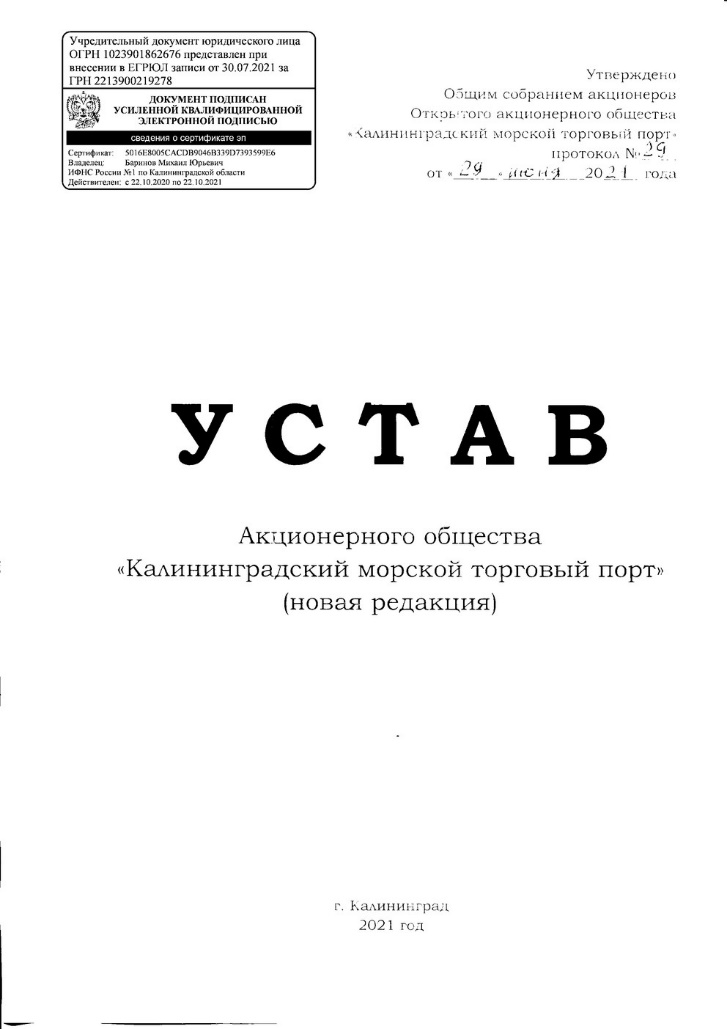 1. Общие положения1.1. Акционерное общество "Калининградский морской торговый порт" (далее - «Акционерное общество», «Общество»), создано в результате реорганизации Общества с ограниченной ответственностью «Транспортно-погрузочная компания» путем преобразования в соответствии с Гражданским кодексом Российской Федерации, Федеральным законом от 26.12.95 г. № 208-ФЗ "Об акционерных обществах" и другими нормативно-правовыми актами, регулирующими создание и деятельность хозяйственных обществ на территории РФ.1.2. Полное фирменное наименование Общества на русском языке: Акционерное общество "Калининградский морской торговый порт".Сокращенное фирменное наименование Общества на русском языке:                 АО "КМТП".1.3. Полное фирменное наименование Общества на английском языке: Joint stock company "Kaliningrad sea commercial port".1.4. Место нахождения Общества: 236039, Российская Федерация,                            г. Калининград, ул. Портовая, дом 24.1.5. Общество имеет обособленное имущество и отвечает им по своим обязательствам, может от своего имени приобретать и осуществлять гражданские права и нести гражданские обязанности, быть истцом и ответчиком в суде.1.6. Общество вправе в установленном порядке открывать банковские счета на территории Российской Федерации и за ее пределами.1.7. Общество имеет круглую печать, содержащую его полное фирменное наименование на русском языке. В печати может быть также указано фирменное наименование общества на любом иностранном языке.1.8. Общество вправе иметь штампы и бланки со своим наименованием, собственную эмблему, а также зарегистрированный в установленном порядке товарный знак и другие средства индивидуализации.1.9. Общество несет ответственность по своим обязательствам всем принадлежащим ему имуществом. Общество не отвечает по обязательствам своих акционеров.1.10. Если несостоятельность (банкротство) Общества вызвана действиями (бездействием) его акционеров или других лиц, которые имеют право давать обязательные для Общества указания либо иным образом имеют возможность определять его действия, то на указанных акционеров или других лиц в случае недостаточности имущества Общества может быть возложена субсидиарная ответственность по его обязательствам.Несостоятельность (банкротство) Общества считается вызванной действиями (бездействием) его акционеров или других лиц, которые имеют право давать обязательные для общества указания либо иным образом имеют возможность определять его действия, только в случае, если они использовали указанные право и (или) возможность в целях совершения Обществом действия, заведомо зная, что вследствие этого наступит несостоятельность (банкротство) Общества.1.11. Государство и его органы не несут ответственности по обязательствам Общества, равно как и Общество не отвечает по обязательствам государства и его органов.1.12. Акционеры не отвечают по обязательствам Общества и несут риск убытков, связанных с его деятельностью, в пределах стоимости принадлежащих им акций.1.13. Акционеры, не полностью оплатившие акции, несут солидарную ответственность по обязательствам Общества в пределах неоплаченной части стоимости принадлежащих им акций.1.14. Акционеры вправе отчуждать принадлежащие им акции без согласия других акционеров и Общества.1.15. Общество может создавать филиалы и открывать представительства в соответствии с положениями Гражданского кодекса Российской Федерации, Федерального закона «Об акционерных обществах» и других федеральных законов.1.16. Общество обязано обеспечить ведение и хранение реестра акционеров общества в соответствии с правовыми актами Российской Федерации с момента государственной регистрации общества1.17. Обязанности по ведению реестра акционеров Общества осуществляются организацией, имеющей предусмотренную законом лицензию.2. Цель и виды деятельности акционерного общества2.1. Основной целью деятельности Общества является получение прибыли путем эффективного использования принадлежащего ему имущества в интересах самого Общества и его акционеров.2.2. Общество имеет гражданские права и несет гражданские обязанности, необходимые для осуществления любых видов деятельности, не запрещенных федеральными законами, если это не противоречит предмету и целям деятельности Акционерного общества.2.3. Общество осуществляет следующие виды деятельности: 2.3.1. Транспортная обработка грузов.2.3.2. Погрузочно-разгрузочная деятельность применительно к опасным грузам на внутреннем водном транспорте в морских портах.2.3.3. Транспортно-экспедиторское обслуживание и складские операции.2.3.4. Перевозка грузов, багажа, почты, на судах порта, а также другими видами транспорта.2.3.5. Деятельность по осуществлению буксировок морским транспортом.2.3.6. Агентское обслуживание судов.2.3.7. Сюрвейерское обслуживание (обследование).2.3.8. Брокеркая деятельность по всем видам фрахтования судов для перевозки грузов и пассажиров на международных морских сообщениях.2.3.9.  Шипчандлерское обслуживание (снабжение) судов, прибывающих в порт.2.3.10. Электротехнические измерения и высоковольтные испытания в электроустановках.2.3.11. Перевозочная, транспортно-экспедиционная и другая деятельность, связанная с транспортным процессом на автомобильном транспорте.2.3.12. Эксплуатация объектов природоохранного назначения.2.3.13. Строительство зданий и сооружений.2.3.14. Производство и сбыт товаров народного потребления, оказание услуг населению.2.3.15. Выполнение работ и услуг, связанных с инспектированием и оформлением противопожарного состояния объектов.2.3.16. Образовательная деятельность.2.3.17. Обслуживание пассажиров на территории и акватории порта.2.3.18. Ремонт судов и других транспортных средств.2.3.19. Осуществление деятельности по обращению с опасными отходами.2.3.20. Оказание материальных услуг, связанных с обработкой груза: сортировка груза, ремонт тары, пакетирование, затарка и растарка контейнеров, нанесение маркировки и прочее.2.3.21. Консигнационное обслуживание грузов.2.3.22. Разработка технологических карт погрузо-разгрузочных работ и железнодорожных схем.2.3.23. Эксплуатация взрывопожароопасных производственных объектов.2.3.24. Разработка проектов съёмных грузозахватных приспособлений и тары.2.3.25. Изготовление съёмных грузозахватных приспособлений и тары.2.3.26. Осуществление погрузочно – разгрузочной деятельности применительно к опасным грузам на железнодорожном транспорте.2.3.27. Сдача имущества Общества в аренду.2.3.28. Осуществление швартования морских судов в морских портах.2.3.29. Учреждение склада временного хранения.2.3.30. Организация водопользования подземными водами и поверхностными водными объектами.2.3.31. Деятельности по эксплуатации тепловых и электрических сетей.2.3.32. Осуществление медицинской деятельности.2.3.33. Хранение нефти, газа и продуктов их переработки.2.3.34. Деятельность прочего сухопутного пассажирского транспорта в т.ч. деятельность прочего сухопутного пассажирского транспорта, не подчиняющегося расписанию, чартерные перевозки, предоставление услуг по перевозке с экскурсионными и прочими целями, аренда городских и междугородных автобусов с водителем, прочая вспомогательная деятельность автомобильного транспорта в т.ч. деятельность, относящаяся к пассажирским и грузовым сухопутным перевозкам.2.3.35. Общество вправе заниматься иными видами деятельности не запрещёнными действующим законодательством РФ.2.4. В случаях, предусмотренных законом, Общество может заниматься отдельными видами деятельности только на основании специального разрешения (лицензии), членства в саморегулируемой организации или выданного саморегулируемой организацией свидетельства о допуске к определенному виду работ.2.5. Если условиями предоставления лицензии на осуществление определенного вида деятельности предусмотрено требование осуществлять такую деятельность как исключительную, Общество в течение срока действия лицензии осуществляет только виды деятельности, предусмотренные лицензией, и сопутствующие виды деятельности.3. Уставный капитал акционерного общества3.1. Уставный капитал Общества равен 100000 (сто тысяч) рублей и состоит из номинальной стоимости акций, приобретенных акционерами.3.2. Каждая обыкновенная акция Общества предоставляет акционеру - ее владельцу одинаковый объем прав. Конвертация обыкновенных акций в привилегированные акции, облигации и иные ценные бумаги не допускается.3.3. Обществом размещено обыкновенных именных акций номинальной стоимостью 1 (рубль) рублей каждая - 100000 (сто тысяч) штук.3.4. Общество вправе дополнительно размещать: обыкновенные именные акции.Объявленная обыкновенная акция предоставляет тот же объем прав, что и размещенная обыкновенная акция.3.5. Общество в соответствии с Законом об акционерных обществах вправе увеличить уставный капитал путем увеличения номинальной стоимости акций или выпуска дополнительных акций.Увеличение уставного капитала Общества допускается после его полной оплаты.3.6. В случаях и в порядке, которые предусмотрены Федеральным законом об акционерных обществах, акционерам и лицам, которым принадлежат ценные бумаги Общества, конвертируемые в его акции, может быть предоставлено преимущественное право покупки дополнительно выпускаемых Обществом акций или конвертируемых в акции ценных бумаг.3.7. Общество вправе, а в случаях, предусмотренных Федеральным законом об акционерных обществах, обязано уменьшить свой уставный капитал в порядке, предусмотренном действующим законодательством РФ.3.8. Если по окончании второго или каждого последующего отчетного года стоимость чистых активов Общества окажется меньше его уставного капитала, общество в порядке и в срок, которые предусмотрены Федеральным законом об акционерных обществах, обязано увеличить стоимость чистых активов до размера уставного капитала либо зарегистрировать в установленном порядке уменьшение уставного капитала. Если стоимость указанных активов общества становится меньше определенного законом минимального размера уставного капитала, общество подлежит ликвидации.3.9. Общество в соответствии с Федеральным законом об акционерных обществах вправе уменьшить уставный капитал путем уменьшения номинальной стоимости акций либо путем покупки части акций в целях сокращения их общего количества.3.10. Уменьшение уставного капитала Общества допускается после уведомления всех его кредиторов в порядке, определяемом Федеральным законом об акционерных обществах.4. Права, обязанности и ответственность акционеров4.1. Акционеры – владельцы обыкновенных акций Общества имеют право:- участвовать в общем собрании акционеров с правом голоса по всем вопросам его компетенции;- получать долю чистой прибыли (дивиденды) Общества подлежащую распределению между акционерами в порядке, предусмотренном настоящим Уставом;- получать часть стоимости имущества Общества (ликвидационную стоимость), оставшегося при ликвидации Общества после осуществления расчетов с кредиторами, пропорционально числу имеющихся у них акций соответствующей категории (типа) в очередности и порядке, предусмотренными законодательством РФ и настоящим Уставом;- распоряжаться своими акциями по своему усмотрению в соответствии с действующим законодательством РФ;- получать от органов управления Общества необходимую информацию по всем вопросам, включенным в повестку дня общего собрания акционеров;- в случаях и в порядке, которые предусмотрены законом и Уставом получать информацию о деятельности Общества и знакомиться с его бухгалтерской и иной документацией;- иметь доступ к документам Общества в порядке, предусмотренном Уставом, и получать их копии за плату;- передавать все права или их часть, предоставляемых акцией соответствующей категории (типа), представителю (представителям) на основании доверенности;- обжаловать решения органов Общества, влекущие гражданско-правовые последствия, в случаях и в порядке, которые предусмотрены законом;- требовать, действуя от имени Общества, возмещения причиненных Обществу убытков;оспаривать, действуя от имени Общества, совершенные им сделки по основаниям, предусмотренным статьей 174 Гражданского кодекса РФ или Федеральным законом об акционерных обществах, и требовать применения последствий их недействительности, а также применения последствий недействительности ничтожных сделок Общества;- на преимущественное приобретение акций и иных эмиссионных ценных бумаг Общества, конвертируемых в акции, размещаемых посредством подписки;- вносить вопросы в повестку дня общего собрания акционеров, в порядке и на условиях, предусмотренных настоящим Уставом и Федеральным законом об акционерных обществах;- требовать созыва внеочередного общего собрания акционеров, проведения внеочередной проверки ревизионной комиссией или независимым аудитором деятельности Общества в порядке и на условиях, предусмотренных настоящим Уставом и Федеральным законом об акционерных обществах;- требовать выкупа Обществом всех или части принадлежащих им акций в порядке и случаях, предусмотренных настоящим Уставом и Федеральным законом об акционерных обществах;4.2. Акционеры могут осуществлять иные права, предусмотренные Уставом Общества, законодательством РФ, а также решениями общего собрания акционеров Общества, принятыми в соответствии с его компетенцией.4.3. Акционеры Общества обязаны:- оплатить акции Общества в течение срока, установленного Договором о создании акционерного общества;- выполнять требования Устава Общества и решения органов управления и контроля Общества, вынесенных в пределах их компетенции;- сохранять конфиденциальность по вопросам, касающимся финансово-хозяйственной деятельности Общества;- участвовать в принятии корпоративных решений, без которых Общество не может продолжать свою деятельность в соответствии с законом;- не совершать действия, заведомо направленные на причинение вреда Обществу;- не совершать действия (бездействие), которые существенно затрудняют или делают невозможным достижение целей, ради которых создано Общество.4.4. Акционеры могут нести и другие обязанности, предусмотренные законодательством РФ и настоящим Уставом.4.5. Акционеры, не полностью оплатившие акции Общества, несут солидарную ответственность по обязательствам Общества в пределах неоплаченной части стоимости принадлежащих им акций Общества.5. Обеспечение прав акционеров при размещении акций и эмиссионных ценных бумаг акционерного общества, конвертируемых в акции5.1. Акционеры Общества, голосовавшие против или не принимавшие участия в голосовании по вопросу о размещении посредством закрытой подписки акций и эмиссионных ценных бумаг, конвертируемых в акции, имеют преимущественное право приобретения размещаемых посредством закрытой подписки:1) дополнительных акций и эмиссионных ценных бумаг, конвертируемых в акции, в количестве, пропорциональном количеству принадлежащих им акций Общества этой категории (типа);5.2. Указанное в пункте 5.1 настоящего Устава преимущественное право не распространяется на размещение акций и эмиссионных ценных бумаг, конвертируемых в акции, осуществляемое посредством закрытой подписки только среди акционеров, если при этом акционеры имеют возможность приобрести целое число размещаемых акций и эмиссионных ценных бумаг, конвертируемых в акции, пропорционально количеству принадлежащих им акций соответствующей категории (типа).5.3. Акционеры Общества осуществляют преимущественное право приобретения дополнительных акций и эмиссионных ценных бумаг, конвертируемых в акции, размещаемых посредством закрытой подписки, в порядке, предусмотренном Федеральным законом об акционерных обществах.6. Приобретение и выкуп обществом размещенных акций6.1. Общество вправе приобретать размещенные им акции по решению общего собрания акционеров об уменьшении уставного капитала Общества путем приобретения части размещенных акций в целях сокращения их общего количества.Общество не вправе принимать решение об уменьшении уставного капитала Общества путем приобретения части размещенных акций в целях сокращения их общего количества, если номинальная стоимость акций, оставшихся в обращении, станет ниже минимального размера уставного капитала, предусмотренного Федеральным законом об акционерных обществах.Акции, приобретенные Обществом на основании принятого общим собранием акционеров решения об уменьшении уставного капитала Общества путем приобретения акций в целях сокращения их общего количества, погашаются при их приобретении.6.2. Общество вправе приобретать размещенные им акции по решению общего собрания акционеров Общества.Общество не вправе принимать решение о приобретении Обществом акций, если номинальная стоимость акций Общества, находящихся в обращении, составит менее 90 процентов от уставного капитала Общества.Приобретенные акции не предоставляют права голоса, они не учитываются при подсчете голосов, по ним не начисляются дивиденды. Такие акции должны быть реализованы по цене не ниже их рыночной стоимости не позднее одного года с даты их приобретения. В противном случае общее собрание акционеров должно принять решение об уменьшении уставного капитала Общества путем погашения указанных акций.6.3. Оплата акций при их приобретении осуществляется деньгами.6.4. Каждый акционер - владелец акций определенных категорий (типов), решение о приобретении которых принято, вправе продать указанные акции, а Общество обязано приобрести их. В случае, если общее количество акций, в отношении которых поступили заявления об их продаже Обществу, превышает количество акций, которое может быть приобретено Обществом с учетом установленных ограничений, акции приобретаются у акционеров пропорционально заявленным требованиям.6.5. Общество не вправе осуществлять приобретение размещенных им обыкновенных акций:- до полной оплаты всего уставного капитала Общества;- если на момент их приобретения Общество отвечает признакам несостоятельности (банкротства) в соответствии с правовыми актами Российской Федерации о несостоятельности (банкротстве) предприятий или указанные признаки появятся в результате приобретения этих акций;- если на момент их приобретения стоимость чистых активов Общества меньше его уставного капитала, резервного фонда и превышения над номинальной стоимостью определенной уставом ликвидационной стоимости размещенных привилегированных акций либо станет меньше их размера в результате приобретения акций.6.6. Общество не вправе осуществлять приобретение размещенных акций до выкупа всех акций, требования о выкупе которых предъявлены в соответствии со статьей 76 Федерального закона об акционерных обществах.6.7. Если иное не предусмотрено Федеральным законом «Об акционерных обществах», акционеры - владельцы голосующих акций вправе требовать выкупа Обществом всех или части принадлежащих им акций в случаях:- принятия общим собранием акционеров решения о реорганизации Общества либо о согласии на совершение или о последующем одобрении крупной сделки, предметом которой является имущество, стоимость которого составляет более 50 процентов балансовой стоимости активов Общества, определенной по данным его бухгалтерской (финансовой) отчетности на последнюю отчетную дату (в том числе одновременно являющейся сделкой, в совершении которой имеется заинтересованность), если они голосовали против принятия решения о реорганизации Общества или против решения о согласии на совершение или о последующем одобрении указанной сделки либо не принимали участия в голосовании по этим вопросам;- внесения изменений и дополнений в Устав Общества (принятия общим собранием акционеров решения, являющегося основанием для внесения изменений и дополнений в Устав Общества) или утверждения Устава Общества в новой редакции, ограничивающих их права, если они голосовали против принятия соответствующего решения или не принимали участия в голосовании;- принятия общим собранием акционеров решения об обращении с заявлением о делистинге акций Общества и (или) эмиссионных ценных бумаг Общества, конвертируемых в его акции, если они голосовали против принятия соответствующего решения или не принимали участия в голосовании.6.8. Количество голосующих акций каждой категории (типа), которое акционеры вправе предъявить к выкупу Обществу, не должно превышать количество принадлежавших им акций соответствующей категории (типа), определенное на основании данных, содержащихся в списке лиц, имевших право на участие в общем собрании акционеров, повестка дня которого включала вопросы, голосование по которым повлекло возникновение права требовать выкупа Обществом указанных акций.7. Дивиденды7.1. Общество вправе по результатам первого квартала, полугодия, девяти месяцев отчетного года и (или) по результатам отчетного года принимать решения (объявлять) о выплате дивидендов по размещенным акциям, если иное не установлено Федеральным законом об акционерных обществах.7.2. Дивиденды выплачиваются деньгами.7.3. Источником выплаты дивидендов является прибыль Общества после налогообложения (чистая прибыль Общества), которая определяется по данным бухгалтерской (финансовой) отчетности Общества. Дивиденды по привилегированным акциям определенных типов также могут выплачиваться за счет ранее сформированных для этих целей специальных фондов Общества.7.4. Ограничения на выплату дивидендов устанавливаются Федеральным законом «Об акционерных обществах».8. Органы общества8.1. Органами управления и контроля Общества являются:- Общее собрание акционеров;- Совет директоров;- Единоличный исполнительный орган (генеральный директор).8.2. Для осуществления контроля за финансово-хозяйственной деятельностью Общества создается ревизионная комиссия.9. Общее собрание акционеров9.1. Высшим органом управления Общества является Общее собрание акционеров.9.2. Если все голосующие акции Общества принадлежат одному акционеру, решения по вопросам, относящимся к компетенции общего собрания акционеров, принимаются этим акционером единолично и оформляются письменно.9.3. К компетенции Общего собрания акционеров относятся следующие вопросы:9.3.1. Внесение изменений и дополнений в Устав Общества или утверждение Устава Общества в новой редакции;9.3.2. Реорганизация Общества;9.3.3. Ликвидация Общества, назначение ликвидационной комиссии и утверждение промежуточного и окончательного ликвидационных балансов;9.3.4. Определение количества, номинальной стоимости, категории (типа) объявленных акций и прав, предоставляемых этими акциями;9.3.5. Увеличение уставного капитала Общества путем увеличения номинальной стоимости акций или путем размещения дополнительных акций;9.3.6. Уменьшение уставного капитала Общества путем уменьшения номинальной стоимости акций, путем приобретения Обществом части акций в целях сокращения их общего количества, а также путем погашения приобретенных или выкупленных Обществом акций;9.3.7. Образование исполнительного органа Общества, досрочное прекращение его полномочий;9.3.8. Избрание членов ревизионной комиссии Общества и досрочное прекращение их полномочий;9.3.9. Утверждение аудитора Общества;9.3.10. Выплата (объявление) дивидендов по результатам первого квартала, полугодия, девяти месяцев отчетного года;9.3.11. Утверждение годового отчета, годовой бухгалтерской (финансовой) отчетности Общества;9.3.12. Распределение прибыли (в том числе выплата (объявление) дивидендов, за исключением выплаты (объявления) дивидендов по результатам первого квартала, полугодия, девяти месяцев отчетного года) и убытков Общества по результатам отчетного года;9.3.13. Определение порядка ведения общего собрания акционеров;9.3.14. Дробление и консолидация акций;9.3.15. Принятие решений о согласии на совершение или о последующем одобрении сделок в случаях, предусмотренных статьей 83 Федерального закона об акционерных обществах; 9.3.16. Принятие решений о согласии на совершение или о последующем одобрении крупных сделок в случаях, предусмотренных статьей 79 Федерального закона об акционерных обществах;9.3.17. Приобретение Обществом размещенных акций в случаях, предусмотренных Федеральным законом об акционерных обществах;9.3.18. Принятие решения об участии в финансово-промышленных группах, ассоциациях и иных объединениях коммерческих организаций;9.3.19. Утверждение внутренних документов, регулирующих деятельность органов Общества;9.3.20. Определение количественного состава Совета директоров Общества, избрание его членов и досрочное прекращение их полномочий;9.3.21. Избрание членов счетной комиссии и досрочное прекращение их полномочий;9.3.22. Решение иных вопросов, предусмотренных Федеральным законом об акционерных обществах.9.4. Вопросы, отнесенные к компетенции общего собрания акционеров, не могут быть переданы на решение Совету директоров Общества, за исключением вопросов, предусмотренных Федеральным законом «Об акционерных обществах». При передаче вопросов, отнесенных к компетенции общего собрания акционеров, в компетенцию Совета директоров Общества у акционеров не возникает право требовать выкупа акций, предусмотренное статьей 75 Федерального закона «Об акционерных обществах».9.5. Решение общего собрания акционеров по вопросу, поставленному на голосование, принимается большинством голосов акционеров - владельцев голосующих акций Общества, принимающих участие в собрании, если для принятия решения настоящим Уставом и Федеральным законом «Об акционерных обществах» не установлено иное.Подсчет голосов на общем собрании акционеров по вопросу, поставленному на голосование, правом голоса при решении которого обладают акционеры - владельцы обыкновенных и привилегированных акций общества, осуществляется по всем голосующим акциям совместно, если иное не установлено Федеральным законом «Об акционерных обществах» или настоящим Уставом.По каждому вопросу, поставленному на голосование, может приниматься только отдельное (самостоятельное) решение.9.6. Решение по вопросам, указанным в подпунктах 9.3.2, 9.3.5 и 9.3.13 — 9.3.18 пункта 9.3 настоящего Устава, принимается общим собранием акционеров только по предложению Совета директоров Общества.9.7. Решение по вопросам, указанным в подпунктах 9.3.1 — 9.3.4, 9.3.15, 9.3.16 и 9.3.19 пункта 9.3 настоящего Устава, принимается общим собранием акционеров большинством в три четверти голосов акционеров - владельцев голосующих акций, принимающих участие в общем собрании акционеров, если иное не установлено Федеральным законом "Об акционерных обществах".9.8. Решение о согласии на совершение сделки, в совершении которой имеется заинтересованность, принимается общим собранием акционеров большинством голосов акционеров - владельцев голосующих акций, принимающих участие в собрании и не являющихся заинтересованными в совершении сделки или подконтрольными лицам, заинтересованным в ее совершении, в случаях, предусмотренных пунктом 4 статьи 83 Федерального закона "Об акционерных обществах".Общее собрание акционеров при принятии решения, предусмотренного указанным пунктом, считается правомочным независимо от числа не являющихся заинтересованными в совершении сделки или подконтрольными лицам, заинтересованным в ее совершении, акционеров - владельцев голосующих акций общества, принимающих в нем участие. Если при совершении Обществом сделки, требующей получения согласия на ее совершение в соответствии с пунктом 4 статьи 83 Федерального закона "Об акционерных обществах", все акционеры - владельцы голосующих акций общества признаются заинтересованными и при этом кто-либо из таких акционеров требует получения согласия на ее совершение, это согласие дается большинством голосов всех акционеров - владельцев голосующих акций общества, принимающих участие в собрании.Если при совершении сделки, требующей получения согласия на ее совершение в соответствии с пунктом 4 статьи 83 Федерального закона "Об акционерных обществах", все акционеры - владельцы голосующих акций Общества признаются заинтересованными и при этом в совершении такой сделки имеется заинтересованность иного лица (иных лиц) в соответствии с пунктом 1 статьи 81 Федерального закона "Об акционерных обществах", согласие на совершение такой сделки дается большинством голосов всех акционеров - владельцев голосующих акций общества, принимающих участие в собрании.9.9. Принятие общим собранием акционеров Общества решения и состав акционеров Общества, присутствовавших при его принятии, подтверждаются путем нотариального удостоверения.9.10. Общество обязано ежегодно проводить годовое общее собрание акционеров.Годовое общее собрание акционеров проводится не ранее чем через два месяца и не позднее чем через шесть месяцев после окончания отчетного года. Проводимые помимо годового общие собрания акционеров являются внеочередными.9.11. Внеочередное общее собрание акционеров проводится по решению Совета директоров Общества на основании:- его собственной инициативы;- требования ревизионной комиссии Общества;- требования аудитора Общества;- требования акционеров (акционера) Общества, являющихся владельцами не менее 10% голосующих акций Общества на дату предъявления требования.9.12. Список лиц, имеющих право на участие в общем собрании акционеров, составляется в соответствии с правилами законодательства Российской Федерации о ценных бумагах для составления списка лиц, осуществляющих права по ценным бумагам. Дата, на которую определяются (фиксируются) лица, имеющие право на участие в общем собрании акционеров общества, не может быть установлена ранее чем через 10 дней с даты принятия решения о проведении общего собрания акционеров и более чем за 25 дней до даты проведения общего собрания акционеров, а в случае, если предлагаемая повестка дня внеочередного общего собрания акционеров содержит вопрос об избрании членов Совета директоров Общества, вопрос о реорганизации Общества в форме слияния, выделения или разделения и вопрос об избрании Совета директоров Общества, создаваемого путем реорганизации в форме слияния, выделения или разделения, - более чем за 55 дней до даты проведения общего собрания акционеров.В случае проведения общего собрания акционеров, повестка дня которого содержит вопрос о реорганизации общества, дата, на которую определяются (фиксируются) лица, имеющие право на участие в таком собрании, не может быть установлена более чем за 35 дней до даты проведения общего собрания акционеров.9.13. Сообщение о проведении общего собрания акционеров должно быть сделано не позднее чем за 21 день, а сообщение о проведении общего собрания акционеров, повестка дня которого содержит вопрос о реорганизации Общества, - не позднее чем за 30 дней до даты его проведения.В случае, если предлагаемая повестка дня внеочередного общего собрания акционеров содержит вопрос об избрании Совета директоров Общества или вопрос о реорганизации общества в форме слияния, выделения или разделения и вопрос об избрании совета директоров (наблюдательного совета) общества, создаваемого путем реорганизации в форме слияния, выделения или разделения, сообщение о проведении внеочередного общего собрания акционеров должно быть сделано не позднее чем за 50 дней до даты его проведения.9.14. В указанные сроки сообщение о проведении общего собрания акционеров доводится до сведения лиц, имеющих право на участие в общем собрании акционеров и зарегистрированных в реестре акционеров Общества, путем опубликования в печатном издании еженедельной газеты «Гражданин» и размещения на сайте Общества kaliningrad@scport.ru в информационно-телекоммуникационной сети "Интернет" либо размещения на сайте Общества kaliningrad@scport.ru в информационно-телекоммуникационной сети "Интернет".9.15. Акционеры (акционер), являющиеся в совокупности владельцами не менее чем 2 процентов голосующих акций Общества, вправе внести вопросы в повестку дня годового общего собрания акционеров и выдвинуть кандидатов в:- Совет директоров;- Единоличный исполнительный орган;- Ревизионную комиссию Общества;число которых не может превышать количественный состав соответствующего органа, а также кандидата на должность единоличного исполнительного органа. Такие предложения должны поступить в общество не позднее чем через 30 дней после окончания отчетного года.9.16. В случае, если предлагаемая повестка дня внеочередного общего собрания акционеров содержит вопрос об избрании членов Совета директоров Общества, акционеры или акционер, являющиеся в совокупности владельцами не менее чем 2 процентов голосующих акций Общества, вправе предложить кандидатов для избрания в Совет директоров Общества, число которых не может превышать количественный состав Совета директоров Общества.В случае, если предлагаемая повестка дня внеочередного общего собрания акционеров содержит вопрос об образовании единоличного исполнительного органа Общества и (или) о досрочном прекращении полномочий этого органа в соответствии с пунктами 6 и 7 статьи 69 Федерального закона об акционерных обществах, акционеры или акционер, являющиеся в совокупности владельцами не менее чем 2 процентов голосующих акций Общества, вправе предложить кандидата на должность единоличного исполнительного органа Общества.Предложения, указанные в настоящем пункте, должны поступить в Общество не менее чем за 30 дней до даты проведения внеочередного общего собрания акционеров.9.17. Если предлагаемая повестка дня внеочередного общего собрания акционеров содержит вопрос об избрании членов Совета директоров (Наблюдательного совета) Общества, такое общее собрание акционеров должно быть проведено в течение 75 дней с даты представления требования о проведении внеочередного общего собрания акционеров.9.18. В случаях, когда в соответствии со статьями 68 - 70 Федерального закона Совет директоров (Наблюдательный совет) Общества обязан принять решение о проведении внеочередного общего собрания акционеров, такое общее собрание акционеров должно быть проведено в течение 40 дней с момента принятия решения о его проведении Советом директоров (Наблюдательным советом) Общества.В случаях, когда в соответствии с Федеральным законом Совет директоров (Наблюдательный совет) Общества обязан принять решение о проведении внеочередного общего собрания акционеров для избрания членов Совета директоров (Наблюдательного совета) Общества, такое общее собрание акционеров должно быть проведено в течение 70 дней с момента принятия решения о его проведении Советом директоров (Наблюдательным советом) общества.9.19. Предложение о внесении вопросов в повестку дня общего собрания акционеров должно содержать формулировку каждого предлагаемого вопроса, а предложение о выдвижении кандидатов:- фамилию, имя и отчество;- данные документа, удостоверяющего личность (серия и (или) номер документа, дата и место его выдачи, орган, выдавший документ), - дату рождения;- сведения об образовании, в том числе повышении квалификации (наименование учебного учреждения, дату окончания, специальность);- места работы и должности за последние пять лет;- должности, занимаемые в органах управления других юридических лиц за последние пять лет;- перечень юридических лиц, участником которых является кандидат с указанием количества принадлежащих ему акций, долей паев в уставном (складочном) капитале этих юридических лиц;- перечень лиц, по отношению к которым кандидат является аффилированным лицом с указанием оснований аффилированности;- копию декларации о доходах физического лица, представленной налогоплательщиком за два предыдущих налоговых периода или справку о доходах физического лица;- адрес, по которому можно связаться с кандидатом.Совет директоров (наблюдательный совет) общества не вправе вносить изменения в формулировки вопросов, предложенных для включения в повестку дня общего собрания акционеров, и формулировки решений по таким вопросам.Наряду с вопросами, предложенными акционерами для включения в повестку дня общего собрания акционеров, а также кандидатами, предложенными акционерами для образования соответствующего органа, совет директоров (наблюдательный совет) общества вправе включать в повестку дня общего собрания акционеров вопросы и (или) кандидатов в список кандидатур для голосования по выборам в соответствующий орган общества по своему усмотрению. Число кандидатов, предлагаемых советом директоров (наблюдательным советом) общества, не может превышать количественный состав соответствующего органа.9.20. В непубличном акционерном обществе с числом акционеров – владельцев голосующих акций сто и менее счётная комиссия не создаётся, а предусмотренные законом функции счётной комиссии выполняет лицо (лица), уполномоченное (уполномоченные) Обществом, в том числе регистратор общества.9.21. Счетная комиссия проверяет полномочия и регистрирует лиц, участвующих в общем собрании акционеров, определяет кворум общего собрания акционеров, разъясняет вопросы, возникающие в связи с реализацией акционерами (их представителями) права голоса на общем собрании, разъясняет порядок голосования по вопросам, выносимым на голосование, обеспечивает установленный порядок голосования и права акционеров на участие в голосовании, подсчитывает голоса и подводит итоги голосования, составляет протокол об итогах голосования, передает в архив бюллетени для голосования.9.22. Общее собрание акционеров правомочно (имеет кворум), если в нем приняли участие акционеры, обладающие в совокупности более чем половиной голосов размещенных голосующих акций общества.Если повестка дня общего собрания акционеров включает вопросы, голосование по которым осуществляется разным составом голосующих, определение кворума для принятия решения по этим вопросам осуществляется отдельно. При этом отсутствие кворума для принятия решения по вопросам, голосование по которым осуществляется одним составом голосующих, не препятствует принятию решения по вопросам, голосование по которым осуществляется другим составом голосующих, для принятия которого кворум имеется.9.23. Голосование на общем собрании акционеров осуществляется по принципу "одна голосующая акция Общества - один голос", за исключением проведения кумулятивного голосования.9.24. Голосование по вопросам повестки дня общего собрания акционеров осуществляется бюллетенями для голосования.9.25. Бюллетень для голосования должен быть вручен под роспись каждому лицу, указанному в списке лиц, имеющих право на участие в общем собрании акционеров (его представителю) зарегистрировавшемуся в общем собрании акционеров.9.26. Лица, включенные в список лиц, имеющих право на участие в общем собрании акционеров, или их представители вправе зарегистрироваться для участия в таком собрании либо направить заполненные бюллетени в Общество.В бюллетене для голосования должны быть указаны:полное фирменное наименование общества и место его нахождения;форма проведения общего собрания акционеров (собрание или заочное голосование);дата, место, время проведения общего собрания акционеров или в случае проведения общего собрания акционеров в форме заочного голосования дата окончания приема бюллетеней для голосования;формулировки решений по каждому вопросу (имя каждого кандидата), голосование по которому осуществляется данным бюллетенем;варианты голосования по каждому вопросу повестки дня, выраженные формулировками "за", "против" или "воздержался", упоминание о том, что бюллетень для голосования должен быть подписан лицом, имеющим право на участие в общем собрании акционеров, или его представителем.В случае осуществления кумулятивного голосования бюллетень для голосования должен содержать указание на это и разъяснение существа кумулятивного голосования.9.27. По итогам голосования счетная комиссия составляет протокол об итогах голосования, подписываемый членами счетной комиссии или лицом, выполняющим ее функции. Протокол об итогах голосования составляется не позднее трех рабочих дней после закрытия общего собрания акционеров или даты окончания приема бюллетеней при проведении общего собрания акционеров в форме заочного голосования.9.28. Протокол общего собрания акционеров составляется не позднее трех рабочих дней после закрытия общего собрания акционеров в двух экземплярах. Оба экземпляра подписываются председательствующим на общем собрании акционеров и секретарем общего собрания акционеров.10. Совет директоров общества10.1. Совет директоров Общества осуществляет общее руководство деятельностью Общества, за исключением решения вопросов, отнесенных настоящим Уставом к компетенции общего собрания акционеров.Члены Совета директоров Общества имеют право получать информацию о деятельности Общества и знакомиться с ее бухгалтерской и иной документацией, требовать возмещения причиненных Обществу убытков, оспаривать совершенные Обществом сделки по основаниям, предусмотренным статьей 174 Гражданского кодекса Российской Федерации или Федеральным законом об акционерных обществах, и требовать применения последствий их недействительности, а также требовать применения последствий недействительности ничтожных сделок Общества в порядке, установленном пунктом 2 статьи 65.2 ГК РФ.10.2. К компетенции Совета директоров Общества относятся следующие вопросы:10.2.1. Определение приоритетных направлений деятельности Общества;10.2.2. Созыв годового и внеочередного общих собраний акционеров;10.2.3. Утверждение повестки дня общего собрания акционеров;10.2.4. Установление даты определения (фиксации) списка лиц, имеющих право на участие в общем собрании акционеров, и другие вопросы, отнесенные к компетенции совета директоров (наблюдательного совета) общества в соответствии с положениями главы VII Федерального закона об акционерных обществах и связанные с подготовкой и проведением общего собрания акционеров;10.2.5. Размещение Обществом дополнительных акций, в которые конвертируются размещенные Обществом привилегированные акции определенного типа, конвертируемые в обыкновенные акции или привилегированные акции иных типов, если такое размещение не связано с увеличением уставного капитала Общества, а также размещение Обществом облигаций или иных эмиссионных ценных бумаг, за исключением акций;10.2.6. Рекомендации общему собранию акционеров по размеру выплачиваемых членам ревизионной комиссии Общества вознаграждений и компенсаций;10.2.7. Рекомендации общему собранию акционеров по порядку распределения прибыли и убытков Общества по результатам финансового года;10.2.8. Утверждение договора с лицом, осуществляющим полномочия единоличного исполнительного органа Общества.10.2.9. Определение цены (денежной оценки) имущества, цены размещения или порядка ее определения и цены выкупа эмиссионных ценных бумаг в случаях, предусмотренных Федеральным законом об акционерных обществах.Для принятия Советом директоров Общества и общим собранием акционеров решения о согласии на совершение или о последующем одобрении сделки, в совершении которой имеется заинтересованность, цена отчуждаемых либо приобретаемых имущества или услуг определяется Советом директоров Общества в соответствии со статьей 77 Федерального закона об акционерных обществах.Для принятия общим собранием акционеров Общества решения о согласии на совершение крупной сделки стоимость имущества или прав на результаты интеллектуальной деятельности, являющихся предметом крупной сделки, определяется Советом директоров Общества в соответствии со статьей 77 Федерального закона об акционерных обществах.Если лицо, заинтересованное в совершении одной или нескольких сделок, при которых цена (денежная оценка) имущества определяется Советом директоров Общества, является членом Совета директоров Общества, цена (денежная оценка) имущества определяется решением членов Совета директоров Общества, не заинтересованных в совершении сделки.В случае, если количество директоров, не заинтересованных в совершении сделки, составляет менее определенного настоящим Уставом кворума для проведения заседания Совета директоров Общества, цена (денежная оценка) имущества подлежит определению решением общего собрания акционеров, принятым в порядке, предусмотренном пунктом 4 статьи 83 Федерального закона об акционерных обществах.10.2.10. Определение размера оплаты услуг аудитора и рекомендации по размеру выплачиваемых членам ревизионной комиссии Общества вознаграждений и компенсаций, если в соответствии с Уставом Общества наличие ревизионной комиссии является обязательным;10.2.11. Рекомендации по размеру дивиденда по акциям и порядку его выплаты;10.2.12. Использование резервного фонда и иных фондов Общества;10.2.13. Утверждение внутренних документов Общества, за исключением внутренних документов, утверждение которых отнесено к компетенции общего собрания акционеров, а также иных внутренних документов Общества, утверждение которых отнесено к компетенции исполнительных органов Общества;10.2.14. Создание филиалов и открытие представительств Общества;10.2.15. Согласие на совершение или последующее одобрение сделок в случаях, предусмотренных Федеральным законом об акционерных обществах;10.2.16. Согласие на совершение или последующее одобрение сделок, предусмотренных главой XI Федерального закона об акционерных обществах.В случае, предусмотренном пунктом 1 статьи 83 Федерального закона об акционерных обществах, решение о согласии на совершение сделки, в совершении которой имеется заинтересованность, принимается Советом директоров Общества большинством голосов членов Совета директоров, не заинтересованных в ее совершении. Если количество незаинтересованных директоров составляет менее определенного настоящим Уставом кворума для проведения заседания Совета директоров Общества, решение по данному вопросу должно приниматься общим собранием акционеров в порядке, предусмотренном пунктом 4 статьи 83 Федерального закона об акционерных обществах.10.2.17. Утверждение регистратора Общества и условий договора с ним, а также расторжение договора с ним;10.2.18. Принятие решений об участии и о прекращении участия Общества в других организациях (за исключением организаций, принятие решений об участии в которых относится к компетенции общего собрания акционеров);10.2.19. Иные вопросы, предусмотренные Федеральным законом об акционерных обществах и настоящим Уставом.10.3. Вопросы, отнесенные к компетенции Совета директоров Общества, не могут быть переданы на решение исполнительному органу Общества.10.4. Члены Совета директоров Общества избираются общим собранием акционеров в порядке, предусмотренном Федеральным законом об акционерных обществах и настоящим Уставом, на срок до следующего годового общего собрания акционеров. Если годовое общее собрание акционеров не было проведено в установленные сроки, полномочия Совета директоров Общества прекращаются, за исключением полномочий по подготовке, созыву и проведению годового общего собрания акционеров.10.5. Лица, избранные в состав Совета директоров Общества, могут переизбираться неограниченное число раз.10.6. По решению общего собрания акционеров полномочия всех членов Совета директоров Общества могут быть прекращены досрочно.10.7. Членом Совета директоров Общества может быть только физическое лицо. Член Совета директоров Общества может не быть акционером Общества.10.8. Лицо, осуществляющее функции единоличного исполнительного органа, не может быть одновременно Председателем Совета директоров Общества.10.9. Количественный состав Совета директоров Общества составляет пять членов.10.10. Выборы членов Совета директоров Общества осуществляются кумулятивным голосованием.При кумулятивном голосовании число голосов, принадлежащих каждому акционеру, умножается на число лиц, которые должны быть избраны в Совет директоров Общества, и акционер вправе отдать полученные таким образом голоса полностью за одного кандидата или распределить их между двумя и более кандидатами.Избранными в состав Совета директоров Общества считаются кандидаты, набравшие наибольшее число голосов.10.11. Председатель Совета директоров Общества избирается членами Совета директоров Общества из их числа большинством голосов от общего числа членов Совета директоров Общества.10.12. Совет директоров Общества вправе в любое время переизбрать своего Председателя большинством голосов от общего числа членов Совета директоров.10.13. Председатель Совета директоров Общества организует его работу, созывает заседания Совета директоров Общества и председательствует на них, организует на заседаниях ведение протокола.10.14. В случае отсутствия Председателя Совета директоров Общества его функции осуществляет один из членов Совета директоров Общества по решению Совета директоров Общества.10.15. Заседание Совета директоров Общества созывается Председателем Совета директоров Общества по его собственной инициативе, по требованию члена Совета директоров, ревизионной комиссии Общества, должностного лица, ответственного за организацию и осуществление внутреннего аудита (руководителя структурного подразделения, ответственного за организацию и осуществление внутреннего аудита), или аудитора Общества, исполнительного органа Общества.10.16. Порядок созыва и проведения заседаний Совета директоров Общества определяется Положением о совете директоров Общества.10.17. При определении наличия кворума и результатов голосования учитывается письменное мнение члена Совета директоров Общества, отсутствующего на заседании Совета директоров Общества, по вопросам повестки дня.10.18. Совет директоров Общества может принять решение по вопросам повестки дня без проведения заседания (совместного присутствия членов Совета директоров для обсуждения вопросов повестки дня и принятия решений по вопросам, поставленным на голосование) путем проведения заочного голосования.10.19. Кворум для проведения заседания Совета директоров Общества составляет не менее половины от числа избранных членов Совета директоров. В случае, когда количество членов Совета директоров Общества становится менее количества, составляющего указанный кворум, Совет директоров Общества обязан принять решение о проведении внеочередного общего собрания акционеров для избрания нового состава Совета директоров Общества. Оставшиеся члены Совета директоров Общества вправе принимать решение только о созыве такого внеочередного общего собрания акционеров.10.20. Решения на заседании Совета директоров Общества принимаются большинством голосов членов Совета директоров Общества, принимающих участие в заседании, если Федеральным законом об акционерных обществах, настоящим Уставом или внутренним документом Общества, определяющим порядок созыва и проведения заседаний Совета директоров Общества, не предусмотрено большее число голосов для принятия соответствующих решений.10.21. Передача права голоса членом Совета директоров Общества иному лицу, в том числе другому члену Совета директоров Общества, не допускается.10.22. При решении вопросов на заседании Совета директоров Общества каждый член Совета директоров Общества обладает одним голосом.10.23. Председатель Совета директоров Общества при принятии Советом директоров Общества решений в случае равенства голосов членов Совета директоров Общества имеет право решающего голоса.10.24. На заседании Совета директоров Общества ведется протокол. Протокол заседания Совета директоров Общества подписывается председательствующим на заседании, который несет ответственность за правильность составления протокола.10.25. Решения Совета директоров Общества, принятые с нарушением компетенции Совета директоров Общества, при отсутствии кворума для проведения заседания Совета директоров Общества, если наличие кворума в соответствии с Федеральным законом об акционерных обществах является обязательным условием проведения такого заседания, или без необходимого для принятия решения большинства голосов членов Совета директоров Общества, не имеют силы независимо от обжалования их в судебном порядке.10.26. По решению общего собрания акционеров членам Совета директоров Общества в период исполнения ими своих обязанностей могут выплачиваться вознаграждение и (или) компенсироваться расходы, связанные с исполнением ими функций членов Совета директоров Общества. Размеры таких вознаграждений и компенсаций устанавливаются решением общего собрания акционеров.10.27. Совет директоров Общества вправе формировать комитеты для предварительного рассмотрения вопросов, относящихся к его компетенции. Компетенция и порядок деятельности комитета определяются внутренним документом Общества, который утверждается Советом директоров Общества.11. Единоличный исполнительный орган общества11.1. Руководство текущей деятельностью Общества осуществляется единоличным исполнительным органом Общества - Генеральным директором, который подотчетен Совету директоров Общества и общему собранию акционеров.11.2. Избрание Генерального директора Общества и досрочное прекращение его полномочий осуществляются по решению Общего собрания акционеров.11.3. Срок полномочий Генерального директора составляет пять лет.11.4. К компетенции Генерального директора Общества относятся все вопросы руководства текущей деятельностью Общества, за исключением вопросов, отнесенных к компетенции общего собрания акционеров или Совета директоров Общества.Генеральный директор Общества организует выполнение решений общего собрания акционеров и Совета директоров Общества.Генеральный директор Общества без доверенности действует от имени Общества, в том числе представляет его интересы, совершает сделки от имени Общества, утверждает штаты, издает приказы и дает указания, обязательные для исполнения всеми работниками Общества.11.5. По решению общего собрания акционеров полномочия единоличного исполнительного органа Общества могут быть переданы по договору коммерческой организации (управляющей организации) или индивидуальному предпринимателю (управляющему). Решение о передаче полномочий единоличного исполнительного органа Общества управляющей организации или управляющему принимается общим собранием акционеров только по предложению Совета директоров Общества.11.6. Совмещение Генеральным директором должностей в органах управления других организаций допускается только с согласия Совета директоров Общества.11.7. Права и обязанности генерального директора Общества определяются Федеральным законом от 26.12.95 г. № 208-ФЗ "Об акционерных обществах", иными правовыми актами Российской Федерации и договором заключаемым с обществом, который от имени Общества подписывается председателем Совета директоров Общества или лицом, уполномоченным Советом директоров.12. Ответственность органов управления общества12.1. Члены Совета директоров, генеральный директор, временный единоличный исполнительный орган, а равно управляющая организация или управляющий при осуществлении своих прав и исполнении обязанностей должны действовать в интересах Общества, осуществлять свои права и исполнять обязанности в отношении Общества добросовестно и разумно.12.2. Члены Совета директоров, генеральный директор, временный единоличный исполнительный орган, равно как и управляющая организация или управляющий, несут ответственность перед Обществом за убытки, причиненные Обществу их виновными действиями (бездействием), если иные основания ответственности не установлены федеральными законами.Члены Совета директоров, генеральный директор, временный единоличный исполнительный орган, равно как и управляющая организация или управляющий, несут ответственность перед Обществом или акционерами за убытки, причиненные их виновными действиями (бездействием), нарушающими порядок приобретения акций Общества, предусмотренный главой XI.1 Федерального закона об акционерных обществах.При этом в Совете директоров не несут ответственность члены, голосовавшие против решения, которое повлекло причинение Обществу или акционеру убытков, или не принимавшие участия в голосовании.12.3. При определении оснований и размера ответственности Членов Совета директоров, генерального директора, а равно управляющей организации или управляющего должны быть приняты во внимание обычные условия делового оборота и иные обстоятельства, имеющие значение для дела.12.4. В случае, если ответственность несут несколько лиц, их ответственность перед Обществом или акционером является солидарной.13. Ревизионная комиссия общества13.1. Для осуществления контроля за финансово-хозяйственной деятельностью Общества создается ревизионная комиссия.13.2. Ревизионная комиссия Общества избирается годовым общим собранием акционеров на срок до следующего годового общего собрания акционеров в составе трех человек.Акции, принадлежащие членам Совета директоров Общества или лицам, занимающим должности в органах управления Общества, не могут участвовать в голосовании при избрании членов ревизионной комиссии Общества.13.3. Члены Ревизионной комиссии Общества не могут одновременно являться членами Совета директоров Общества, а также занимать иные должности в органах управления Общества.13.4. Проверка (ревизия) финансово-хозяйственной деятельности Общества осуществляется по итогам деятельности Общества за год, а также во всякое время по инициативе ревизионной комиссии Общества, решению Общего собрания акционеров, Совета директоров Общества или по требованию акционера (акционеров) Общества, владеющего в совокупности не менее чем 10% голосующих акций Общества.13.5. По итогам проверки финансово-хозяйственной деятельности Общества ревизионная комиссия Общества составляет заключение, в котором должны содержаться:- подтверждение достоверности данных, содержащихся в отчетах, и иных финансовых документов общества;- информация о фактах нарушения, установленных правовыми актами Российской Федерации порядка ведения бухгалтерского учета и представления бухгалтерской (финансовой) отчетности, а также правовых актов Российской Федерации при осуществлении финансово-хозяйственной деятельности.13.6. По требованию ревизионной комиссии Общества лица, занимающие должности в органах управления Общества, обязаны представить документы о финансово-хозяйственной деятельности Общества.13.7. Ревизионная комиссия Общества вправе потребовать созыва внеочередного Общего собрания акционеров.13.8. Порядок деятельности ревизионной комиссии Общества определяется внутренним документом Общества (Положением о ревизионной комиссии), утверждаемым общим собранием акционеров.13.9. По решению общего собрания акционеров членам ревизионной комиссии Общества в период исполнения ими своих обязанностей могут выплачиваться вознаграждения и (или) компенсироваться расходы, связанные с исполнением ими своих обязанностей. Размеры таких вознаграждений и компенсаций устанавливаются решением общего собрания акционеров.14. Резервный фонд14.1. В Обществе создается резервный фонд в размере десять процентов уставного капитала Общества. Резервный фонд Общества предназначен для покрытия его убытков, а также для погашения облигаций Общества и выкупа акций Общества в случае отсутствия иных средств.Резервный фонд не может быть использован для иных целей.14.2. Резервный фонд Общества формируется путем обязательных ежегодных платежей до достижения им размера, установленного настоящим Уставом.15. Чистые активыСтоимость чистых активов Общества определяется по данным бухгалтерского учета в порядке, установленном уполномоченным Правительством Российской Федерации федеральным органом исполнительной власти, а в случаях, предусмотренных федеральным законом, Центральным банком Российской Федерации.16. Хранение документов общества. Предоставление обществом информации акционерам16.1. Общество обязано хранить документы, предусмотренные Федеральным законом от 26.12.95 г. № 208-ФЗ "Об акционерных обществах", Уставом Общества, внутренними документами Общества, решениями общего собрания акционеров, Совета директоров (Наблюдательного совета) Общества, органов управления Общества, а также документы, предусмотренные нормативными правовыми актами Российской Федерации. 16.2. Общество обязано обеспечить акционерам доступ по их требованию к следующим документам:- Договор о создании Общества, решение об учреждении общества, Устав Общества, а также внесенные в Устав Общества и зарегистрированные в установленном порядке изменения и дополнения;- документ, подтверждающий государственную регистрацию Общества;- решение о выпуске (дополнительном выпуске) ценных бумаг, изменения в решение о выпуске (дополнительном выпуске) ценных бумаг, отчет об итогах выпуска (дополнительного выпуска) ценных бумаг, уведомление об итогах выпуска (дополнительного выпуска) ценных бумаг;- утвержденные общим собранием акционеров внутренние документы Общества, регулирующие деятельность его органов;- положение о филиале или представительстве Общества;- годовые отчеты;- годовая бухгалтерская (финансовая) отчетность и аудиторское заключение о ней;- формируемые в соответствии с требованиями Федерального закона отчеты оценщиков в случаях выкупа акций Обществом по требованию акционера;- документы, полученные обществом в соответствии с главой XI.1 Федерального закона от 26.12.95 г. № 208-ФЗ "Об акционерных обществах";- протоколы общих собраний акционеров;- списки аффилированных лиц Общества;- заключения ревизионной комиссии Общества;- проспекты ценных бумаг, ежеквартальные отчеты эмитента и иные документы, содержащие информацию, подлежащую опубликованию или раскрытию иным способом в соответствии с Федеральным законом от 26.12.95 г. № 208-ФЗ "Об акционерных обществах" и другими федеральными законами;- уведомления о заключении акционерных соглашений, направленные Обществу, а также списки лиц, заключивших такие соглашения;- судебные решения и постановления по спорам, связанным с созданием Общества, управлением им или участием в нем, а также судебные акты по таким спорам, в том числе определения о возбуждении арбитражным судом производства по делу и принятии искового заявления либо заявления об изменении основания или предмета ранее заявленного иска.16.3. По требованию акционера (акционеров), владеющего не менее чем одним процентом голосующих акций Общества, Общество обязано обеспечить доступ к следующим информации и документам:1) информация, касающаяся сделок (односторонних сделок), являющихся в соответствии с Федеральным законом от 26.12.95 г. № 208-ФЗ "Об акционерных обществах" крупными сделками и (или) сделками, в совершении которых имеется заинтересованность, в том числе вид, предмет, содержание и размер таких сделок, дата их совершения и срок исполнения обязательств по ним, сведения о принятии решения о получении согласия на совершение или о последующем одобрении таких сделок;2) протоколы заседаний Совета директоров (Наблюдательного совета) Общества;3) отчеты оценщиков об оценке имущества, в отношении которого Обществом совершались сделки, которые в соответствии с Федеральным законом от 26.12.95 г. № 208-ФЗ "Об акционерных обществах" являются крупными сделками и (или) сделками, в совершении которых имеется заинтересованность;16.4. В требовании акционера (акционеров), владеющего менее чем 25 процентами голосующих акций Общества, о предоставлении документов и информации, предусмотренных в настоящем разделе, должна быть указана деловая цель, с которой запрашиваются документы.16.5. По требованию акционера (акционеров), владеющего не менее чем 25 процентами голосующих акций общества, общество обязано обеспечить доступ к следующим документам:1) протоколы заседаний коллегиального исполнительного органа общества (правления, дирекции);2) документы бухгалтерского учета.16.6. Общество вправе отказать в доступе к документам и информации при наличии хотя бы одного из следующих условий:1) электронная версия запрашиваемого документа на момент предъявления акционером (акционерами) требования размещена на сайте Общества в информационно-телекоммуникационной сети "Интернет" в свободном доступе либо раскрыта в порядке, предусмотренном законодательством Российской Федерации о ценных бумагах для раскрытия информации;2) документ запрашивается повторно в течение трех лет при условии, что первое требование о его предоставлении было надлежащим образом исполнено Обществом;3) документ относится к прошлым периодам деятельности Общества (более трех лет до момента обращения с требованием), за исключением информации о сделках, исполнение по которым осуществляется на момент обращения акционера с требованием;4) в требовании акционера (акционеров) о предоставлении документов не указана деловая цель, с которой запрашивается документ, если указание такой цели требуется в соответствии с Федеральным законом от 26.12.95 г. № 208-ФЗ "Об акционерных обществах", либо указанная цель не является разумной, либо состав и содержание запрошенных документов явно не соответствуют указанной в запросе цели;5) лицо, обратившееся с требованием о предоставлении доступа к документам не обладает правом доступа к соответствующей категории документов в соответствии с условиями, определенными настоящим Уставом;6) документ относится к периодам, не относящимся к периоду владения акционером акциями Общества, подтвержденному этим акционером соответствующей справкой по его лицевому счету, открытому в реестре акционеров Общества, или счету депо, открытому в депозитарии, за исключением информации о сделках, исполнение по которым осуществляется в период владения акционером акциями Общества.16.7. В случае использования в отношении Общества специального права на участие Российской Федерации, субъекта Российской Федерации или муниципального образования в управлении Обществом ("золотая акция") Общество обеспечивает представителям Российской Федерации, субъекта Российской Федерации или муниципального образования доступ ко всем своим документам.16.8. Документы, предусмотренные настоящим разделом, должны быть предоставлены Обществом в течение семи рабочих дней со дня предъявления соответствующего требования для ознакомления в помещении исполнительного органа общества. По требованию акционеров, имеющих право доступа к документам, предусмотренным настоящим разделом, Общество обязано предоставить им копии указанных документов. Плата, взимаемая Обществом за предоставление данных копий, не может превышать затраты на их изготовление и, если в требовании указано на необходимость их отправки по адресу, указанному акционером, соответствующие расходы на пересылку. Акционер обязан произвести предварительную оплату указанных расходов.Общество обязано в течение семи рабочих дней с момента обращения акционера с требованием о предоставлении копий документов сообщить ему стоимость их изготовления и в соответствующих случаях размер расходов на пересылку. Дополнительные требования к процедурам предоставления документов или копий документов, указанных в настоящем пункте, устанавливаются нормативными актами Банка России.16.9. Срок исполнения обязанности по предоставлению документов, содержащих конфиденциальную информацию, исчисляется не ранее чем с момента подписания между Обществом и обратившимся с требованием о предоставлении доступа к документам акционером договора о нераспространении информации (соглашения о конфиденциальности). Условия договора о нераспространении информации (соглашения о конфиденциальности) являются едиными для всех акционеров Общества. В случае группового обращения акционеров данный договор подписывается с каждым из них, а при предоставлении доступа к документам представителю акционера по доверенности как самим акционером, так и его представителем.16.10. Общество обязано извещать о сделке, в совершении которой имеется заинтересованность, членов Совета директоров Общества, членов коллегиального исполнительного органа Общества, а в случае, если в совершении такой сделки заинтересованы все члены Совета директоров Общества, - акционеров в порядке, предусмотренном для сообщения о проведении общего собрания акционеров.16.11. Извещение должно быть направлено не позднее чем за пятнадцать дней до даты совершения сделки, в совершении которой имеется заинтересованность.17. Реорганизация и ликвидация общества17.1. Общество может быть реорганизовано или ликвидировано добровольно по решению общего собрания акционеров.Основания и порядок реорганизации и ликвидации акционерного общества определяются законом.17.2. Реорганизация Общества может быть осуществлена в форме слияния, присоединения, разделения, выделения и преобразования.Акционерное общество вправе преобразоваться в общество с ограниченной ответственностью, хозяйственное товарищество или производственный кооператив.17.3. Ликвидация Общества влечет за собой его прекращение без перехода прав и обязанностей в порядке правопреемства к другим лицам.